РЕСПУБЛИКА  ДАГЕСТАН  СОБРАНИЕ  ДЕПУТАТОВ МУНИЦИПАЛЬНОГО РАЙОНА«МАГАРАМКЕНТСКИЙ  РАЙОН»РЕШЕНИЕ «5» апрель 2022                                                                               № - 81VIIсдс.МагарамкентО внесении изменений и дополнений в Устав муниципального района «Магарамкентский район»	С целью приведения Устава муниципального района «Магарамкентский район» в соответствие с законодательством Российской Федерации и Республики ДагестанСобрание депутатов муниципального районаРЕШИЛО:	I. Внести в Устав муниципального района «Магарамкентский район» следующие изменения и дополнения:	1.В статье6:	а)в пункте 5части 1слова «за сохранностью автомобильных дорог местного значения» заменить словами «на автомобильном транспорте, городском наземном электрическом транспорте и в дорожном хозяйстве»;	б) в пункте 27части 1слова «использования и охраны» заменить словами «охраны и использования»;	в) в пункте 35 части 1 слова «, проведение открытого аукциона на право заключить договор о создании искусственного земельного участка» исключить;	г) пункт 39 части 1 изложить в следующей редакции:	«39) организация в соответствии с федеральным законом выполнения комплексных кадастровых работ и утверждение карты-плана территории.»;	д)часть 2 дополнить пунктом 27 следующего содержания:	«27) принятие решений и проведение на территории поселения мероприятий по выявлению правообладателей ранее учтенных объектов недвижимости, направление сведений о правообладателях данных объектов недвижимости для внесения в Единый государственный реестр недвижимости.»;2. Дополнить статьей 15.1. следующего содержания:«Статья 15.1. Инициативные проекты1. В целях реализации мероприятий, имеющих приоритетное значение для жителей муниципального образования или его части, по решению вопросов местного значения или иных вопросов, право решения которых предоставлено органам местного самоуправления, в местную администрацию может быть внесен инициативный проект. Порядок определения части территории муниципального образования, на которой могут реализовываться инициативные проекты, устанавливается нормативным правовым актом представительного органа муниципального образования.2. С инициативой о внесении инициативного проекта вправе выступить инициативная группа численностью не менее десяти граждан, достигших шестнадцатилетнего возраста и проживающих на территории соответствующего муниципального образования, органы территориального общественного самоуправления, староста сельского населенного пункта (далее - инициаторы проекта). Минимальная численность инициативной группы может быть уменьшена нормативным правовым актом представительного органа муниципального образования. Право выступить инициатором проекта в соответствии с нормативным правовым актом представительного органа муниципального образования может быть предоставлено также иным лицам, осуществляющим деятельность на территории соответствующего муниципального образования.3. Инициативный проект должен содержать следующие сведения:1) описание проблемы, решение которой имеет приоритетное значение для жителей муниципального образования или его части;2) обоснование предложений по решению указанной проблемы;3) описание ожидаемого результата (ожидаемых результатов) реализации инициативного проекта;4) предварительный расчет необходимых расходов на реализацию инициативного проекта;5) планируемые сроки реализации инициативного проекта;6) сведения о планируемом (возможном) финансовом, имущественном и (или) трудовом участии заинтересованных лиц в реализации данного проекта;7) указание на объем средств местного бюджета в случае, если предполагается использование этих средств на реализацию инициативного проекта, за исключением планируемого объема инициативных платежей;8) указание на территорию муниципального образования или его часть, в границах которой будет реализовываться инициативный проект, в соответствии с порядком, установленным нормативным правовым актом представительного органа муниципального образования;9) иные сведения, предусмотренные нормативным правовым актом представительного органа муниципального образования.4. Инициативный проект до его внесения в местную администрацию подлежит рассмотрению на сходе, собрании или конференции граждан, в том числе на собрании или конференции граждан по вопросам осуществления территориального общественного самоуправления, в целях обсуждения инициативного проекта, определения его соответствия интересам жителей муниципального образования или его части, целесообразности реализации инициативного проекта, а также принятия сходом, собранием или конференцией граждан решения о поддержке инициативного проекта. При этом возможно рассмотрение нескольких инициативных проектов на одном сходе, одном собрании или на одной конференции граждан.Нормативным правовым актом представительного органа муниципального образования может быть предусмотрена возможность выявления мнения граждан по вопросу о поддержке инициативного проекта также путем опроса граждан, сбора их подписей.Инициаторы проекта при внесении инициативного проекта в местную администрацию прикладывают к нему соответственно протокол схода, собрания или конференции граждан, результаты опроса граждан и (или) подписные листы, подтверждающие поддержку инициативного проекта жителями муниципального образования или его части.5. Информация о внесении инициативного проекта в местную администрацию подлежит опубликованию (обнародованию) и размещению на официальном сайте муниципального образования в информационно-телекоммуникационной сети "Интернет" в течение трех рабочих дней со дня внесения инициативного проекта в местную администрацию и должна содержать сведения, указанные в части 3 настоящей статьи, а также об инициаторах проекта. Одновременно граждане информируются о возможности представления в местную администрацию своих замечаний и предложений по инициативному проекту с указанием срока их представления, который не может составлять менее пяти рабочих дней. Свои замечания и предложения вправе направлять жители муниципального образования, достигшие шестнадцатилетнего возраста. В случае, если местная администрация поселения не имеет возможности размещать указанную информацию в информационно-телекоммуникационной сети "Интернет", указанная информация размещается на официальном сайте муниципального района, в состав которого входит данное поселение. В сельском населенном пункте указанная информация может доводиться до сведения граждан старостой сельского населенного пункта.6. Инициативный проект подлежит обязательному рассмотрению местной администрацией в течение 30 дней со дня его внесения. Местная администрация по результатам рассмотрения инициативного проекта принимает одно из следующих решений:1) поддержать инициативный проект и продолжить работу над ним в пределах бюджетных ассигнований, предусмотренных решением о местном бюджете, на соответствующие цели и (или) в соответствии с порядком составления и рассмотрения проекта местного бюджета (внесения изменений в решение о местном бюджете);2) отказать в поддержке инициативного проекта и вернуть его инициаторам проекта с указанием причин отказа в поддержке инициативного проекта.7. Местная администрация принимает решение об отказе в поддержке инициативного проекта в одном из следующих случаев:1) несоблюдение установленного порядка внесения инициативного проекта и его рассмотрения;2) несоответствие инициативного проекта требованиям федеральных законов и иных нормативных правовых актов Российской Федерации, законов и иных нормативных правовых актов Республики Дагестан, уставу муниципального образования;3) невозможность реализации инициативного проекта ввиду отсутствия у органов местного самоуправления необходимых полномочий и прав;4) отсутствие средств местного бюджета в объеме средств, необходимом для реализации инициативного проекта, источником формирования которых не являются инициативные платежи;5) наличие возможности решения описанной в инициативном проекте проблемы более эффективным способом;6) признание инициативного проекта не прошедшим конкурсный отбор.8. Местная администрация вправе, а в случае, предусмотренном пунктом 5 части 7 настоящей статьи, обязана предложить инициаторам проекта совместно доработать инициативный проект, а также рекомендовать представить его на рассмотрение органа местного самоуправления иного муниципального образования или государственного органа в соответствии с их компетенцией.9. Порядок выдвижения, внесения, обсуждения, рассмотрения инициативных проектов, а также проведения их конкурсного отбора устанавливается представительным органом (сходом граждан, осуществляющим полномочия представительного органа) муниципального образования.10. В отношении инициативных проектов, выдвигаемых для получения финансовой поддержки за счет межбюджетных трансфертов из бюджета субъекта Российской Федерации, требования к составу сведений, которые должны содержать инициативные проекты, порядок рассмотрения инициативных проектов, в том числе основания для отказа в их поддержке, порядок и критерии конкурсного отбора таких инициативных проектов устанавливаются в соответствии с законом и (или) иным нормативным правовым актом Республики Дагестан. В этом случае требования частей 3, 6, 7, 8, 9, 11 и 12 настоящей статьи не применяются.11. В случае, если в местную администрацию внесено несколько инициативных проектов, в том числе с описанием аналогичных по содержанию приоритетных проблем, местная администрация организует проведение конкурсного отбора и информирует об этом инициаторов проекта.12. Проведение конкурсного отбора инициативных проектов возлагается на коллегиальный орган (комиссию), порядок формирования и деятельности которого определяется нормативным правовым актом представительного органа муниципального образования. Состав коллегиального органа (комиссии) формируется местной администрацией. При этом половина от общего числа членов коллегиального органа (комиссии) должна быть назначена на основе предложений представительного органа муниципального образования. Инициаторам проекта и их представителям при проведении конкурсного отбора должна обеспечиваться возможность участия в рассмотрении коллегиальным органом (комиссией) инициативных проектов и изложения своих позиций по ним.13. Инициаторы проекта, другие граждане, проживающие на территории соответствующего муниципального образования, уполномоченные сходом, собранием или конференцией граждан, а также иные лица, определяемые законодательством Российской Федерации, вправе осуществлять общественный контроль за реализацией инициативного проекта в формах, не противоречащих законодательству Российской Федерации.14. Информация о рассмотрении инициативного проекта местной администрацией, о ходе реализации инициативного проекта, в том числе об использовании денежных средств, об имущественном и (или) трудовом участии заинтересованных в его реализации лиц, подлежит опубликованию (обнародованию) и размещению на официальном сайте муниципального образования в информационно-телекоммуникационной сети "Интернет". Отчет местной администрации об итогах реализации инициативного проекта подлежит опубликованию (обнародованию) и размещению на официальном сайте муниципального образования в информационно-телекоммуникационной сети "Интернет" в течение 30 календарных дней со дня завершения реализации инициативного проекта. В случае, если местная администрация поселения не имеет возможности размещать указанную информацию в информационно-телекоммуникационной сети "Интернет", указанная информация размещается на официальном сайте муниципального района, в состав которого входит данное поселение. В сельском населенном пункте указанная информация может доводиться до сведения граждан старостой сельского населенного пункта.»;	3. Части 4 и 5 статьи 16 изложить в следующей редакции:«4. Порядок организации и проведения публичных слушаний определяется уставом муниципального района и (или) нормативными правовыми актами Собрания депутатов муниципального района и должен предусматривать заблаговременное оповещение жителей муниципального образования о времени и месте проведения публичных слушаний, заблаговременное ознакомление с проектом муниципального правового акта, в том числе посредством его размещения на официальном сайте органа местного самоуправления в информационно-телекоммуникационной сети "Интернет" или в случае, если орган местного самоуправления не имеет возможности размещать информацию о своей деятельности в информационно-телекоммуникационной сети "Интернет", на официальном сайте субъекта Российской Федерации или муниципального образования с учетом положений Федерального закона от 9 февраля 2009 года №8-ФЗ "Об обеспечении доступа к информации о деятельности государственных органов и органов местного самоуправления" (далее в настоящей статье - официальный сайт), возможность представления жителями муниципального образования своих замечаний и предложений по вынесенному на обсуждение проекту муниципального правового акта, в том числе посредством официального сайта, другие меры, обеспечивающие участие в публичных слушаниях жителей муниципального образования, опубликование (обнародование) результатов публичных слушаний, включая мотивированное обоснование принятых решений, в том числе посредством их размещения на официальном сайте.Уставом муниципального образования и (или) нормативными правовыми актами представительного органа муниципального образования может быть установлено, что для размещения материалов и информации, указанных в абзаце первом настоящей части, обеспечения возможности представления жителями муниципального образования своих замечаний и предложений по проекту муниципального правового акта, а также для участия жителей муниципального образования в публичных слушаниях с соблюдением требований об обязательном использовании для таких целей официального сайта может использоваться федеральная государственная информационная система "Единый портал государственных и муниципальных услуг (функций)", порядок использования которой для целей настоящей статьи устанавливается Правительством Российской Федерации.	5. По проектам генеральных планов, проектам правил землепользования и застройки, проектам планировки территории, проектам межевания территории, проектам правил благоустройства территорий, проектам, предусматривающим внесение изменений в один из указанных утвержденных документов, проектам решений о предоставлении разрешения на условно разрешенный вид использования земельного участка или объекта капитального строительства, проектам решений о предоставлении разрешения на отклонение от предельных параметров разрешенного строительства, реконструкции объектов капитального строительства, вопросам изменения одного вида разрешенного использования земельных участков и объектов капитального строительства на другой вид такого использования при отсутствии утвержденных правил землепользования и застройки проводятся публичные слушания или общественные обсуждения в соответствии с законодательством о градостроительной деятельности.»;4. часть 4 статьи 26 изложить в следующей редакции:«4. Депутат Собрания депутатов не может замещать иные государственные должности Российской Федерации, государственные должности Республики Дагестан, должности государственной гражданской службы и должности муниципальной службы, и не может быть депутатом законодательных (представительных) органов государственной власти.5. Пункт 7 части 1 статьи 27 изложить в следующей редакции:«7) прекращения гражданства Российской Федерации либо гражданства иностранного государства - участника международного договора Российской Федерации, в соответствии с которым иностранный гражданин имеет право быть избранным в органы местного самоуправления, наличия гражданства (подданства) иностранного государства либо вида на жительство или иного документа, подтверждающего право на постоянное проживание на территории иностранного государства гражданина Российской Федерации либо иностранного гражданина, имеющего право на основании международного договора Российской Федерации быть избранным в органы местного самоуправления, если иное не предусмотрено международным договором Российской Федерации;»;	6. Часть 3 статьи 28 изложить в следующей редакции:	«3.Глава муниципального района не может быть депутатом Государственной Думы Федерального Собрания Российской Федерации, сенатором Российской Федерации, депутатом Народного Собрания  Республики Дагестан, занимать иные государственные должности Российской Федерации, государственные должности субъектов Российской Федерации, а также должности государственной гражданской службы и должности муниципальной службы, если иное не предусмотрено федеральными законами. Глава муниципального района не может одновременно исполнять полномочия депутата представительного органа муниципального образования, за исключением случаев, установленных Федеральным законом от 06.10.2003г. №131-ФЗ, иными федеральными законами.»	7. Пункт 9 части 1 статьи 30 изложить в следующей редакции:«9) прекращения гражданства Российской Федерации либо гражданства иностранного государства - участника международного договора Российской Федерации, в соответствии с которым иностранный гражданин имеет право быть избранным в органы местного самоуправления, наличия гражданства (подданства) иностранного государства либо вида на жительство или иного документа, подтверждающего право на постоянное проживание на территории иностранного государства гражданина Российской Федерации либо иностранного гражданина, имеющего право на основании международного договора Российской Федерации быть избранным в органы местного самоуправления, если иное не предусмотрено международным договором Российской Федерации;»;	8. Часть 2 статьи 36 изложить в следующей редакции:	«2. Организация и осуществление видов муниципального контроля регулируются Федеральным законом от 31 июля 2020 года №248-ФЗ «О государственном контроле (надзоре) и муниципальном контроле в Российской Федерации».»;	9. Статью 42 дополнить частью 8 следующего содержания:	«8. Порядок установления и оценки применения содержащихся в муниципальных нормативных правовых актах обязательных требований, которые связаны с осуществлением предпринимательской и иной экономической деятельности и оценка соблюдения которых осуществляется в рамках муниципального контроля, привлечения к административной ответственности, предоставления лицензий и иных разрешений, аккредитации, иных форм оценки и экспертизы (далее - обязательные требования), определяется муниципальными нормативными правовыми актами с учетом принципов установления и оценки применения обязательных требований, определенных Федеральным законом от 31 июля 2020 года N 247-ФЗ «Об обязательных требованиях в Российской Федерации».»;10.В абзаце первом части 6 статьи 43 слово «его» исключить, дополнить словами «уведомления о включении сведений об уставе муниципального образования, муниципальном правовом акте о внесении изменений в устав муниципального образования в государственный реестр уставов муниципальных образований субъекта Российской Федерации, предусмотренного частью 6 статьи 4 Федерального закона от 21 июля 2005 года №97-ФЗ "О государственной регистрации уставов муниципальных образований»»;	11. В статье 44:	а) абзац первый части 6изложить в следующей редакции:	«6.Проекты муниципальных нормативных правовых актов, устанавливающие новые или изменяющие ранее предусмотренные муниципальными нормативными правовыми актами обязательные требования для субъектов предпринимательской и иной экономической деятельности, обязанности для субъектов инвестиционной деятельности, могут подлежать оценке регулирующего воздействия, проводимой органами местного самоуправления муниципального района в порядке, установленном муниципальными нормативными правовыми актами в соответствии с законом Республики Дагестан, за исключением:»;	б) часть 7 изложить в следующей редакции:	«7. Оценка регулирующего воздействия проектов муниципальных нормативных правовых актов проводится в целях выявления положений, вводящих избыточные обязанности, запреты и ограничения для субъектов предпринимательской и иной экономической деятельности или способствующих их введению, а также положений, способствующих возникновению необоснованных расходов субъектов предпринимательской и иной экономической деятельности и местных бюджетов.»;	12.В статье 52	а) часть 1 изложить в следующей редакции:	«1. Муниципальный район имеет собственный бюджет. 	Бюджет муниципального района (районный бюджет) и свод бюджетов  сельских поселений, входящих в состав муниципального района (без учета межбюджетных трансфертов между этими бюджетами), образуют консолидированный бюджет муниципального района.	В качестве составной части бюджета муниципального района могут быть предусмотрены сметы доходов и расходов отдельных населенных пунктов, других территорий, не являющихся муниципальными образованиями. Порядок составления, утверждения и исполнения указанных смет определяется органами местного самоуправления соответствующих муниципальных образований самостоятельно с соблюдением требований, установленных Бюджетным кодексом Российской Федерации.»;	б) часть 5 дополнить абзацем вторым:	«Проведение проверки соответствия кандидатов на замещение должности руководителя финансового органа муниципального района квалификационным требованиям осуществляется с участием Министерства финансов Республики Дагестан. Порядок участия Министерства финансов Республики Дагестан в проведении указанной проверки устанавливается законом Республики Дагестан.».	II. Главе муниципального района в порядке, установленном Федеральным законом от 21.07.2005г. №97-ФЗ «О государственной регистрации уставов муниципальных образований», представить настоящее Решение «О внесении изменений и дополнений в Устав муниципального района «Магарамкентский район» на государственную регистрацию в Управление Министерства юстиции Российской Федерации по Республике Дагестан.III. Главе муниципального района опубликовать Решение «О внесении изменений и дополнений в Устав муниципального района «Магарамкентский район» в течение семи дней со дня поступления уведомления о включении сведений о Решении о внесении изменений в Устав муниципального района в государственный реестр уставов муниципальных образований субъекта Российской Федерации, предусмотренного частью 6 статьи 4 Федерального закона от 21 июля 2005 года №97-ФЗ «О государственной регистрации уставов муниципальных образований» из Управления Министерства юстиции Российской Федерации по Республике Дагестан после его государственной регистрации.IV. Настоящее решение вступает в силу со дня его официального опубликования, произведенного после его государственной регистрации.Председатель                                         Собрания депутатов                                            Глава                                  МР «Магарамкентский район»                        МР «Магарамкентский район»                                                                                                                                                    Н.А.Алияров______________                            Ф.З.Ахмедов_______________                                                                                                                             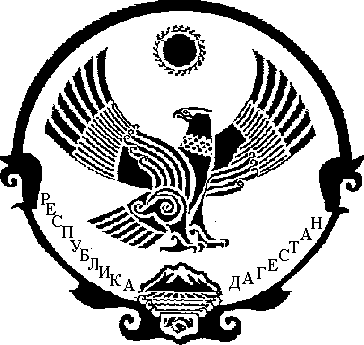 